RAZGIBAJMO MOŽGANČKE 3 1. Imaš 59 kock. Kolikšno je najmanjše število kock,      ki jih moraš odvzeti, da iz preostanka lahko sestaviš kocko?2. S katerim številom bi zamenjal vprašaj?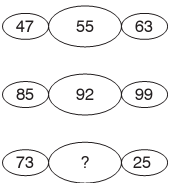 3. Kateri kos manjka?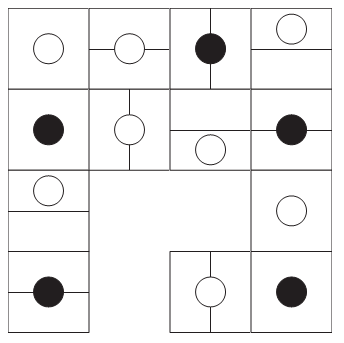 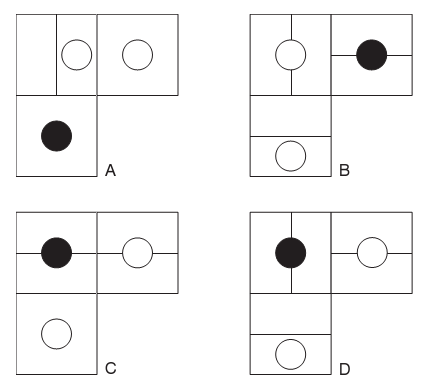 4. S katerim številom bi zamenjal vprašaj?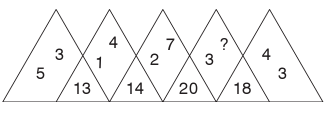 